NBS Specification: 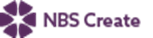 This product is associated with the following NBS Create clause:90-05-20/306 Floor channelsNBS Specification: 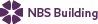 This product is associated with the following NBS clauses:R11 Above ground foul drainage systems 315 FLOOR CHANNELSProduct Specification:  KEC65 Kent Economy Channel • Manufacturer: Kent Stainless Web: www.kentstainless.com Email: info@kentstainless.com Tel: +44 (0) 800 376 8377 Tel: +353 53 914 3216Address: Ardcavan Works, Ardcavan Co Wexford, Ireland • Product reference: Kent Economy Channel • Type: KEC65 • Length: 3000mm• Loading class to BS EN 1433: A15• Material: 1.4301 (304) stainless steel /1.4404 (316L) stainless steel • Grating: Slotted / Diagonal Slotted / Interceptor• Accessories: ½”BSP Side OutletSuggested Specification: KEC65 Kent Economy Channel • Manufacturer: Kent Stainless Web: www.kentstainless.com Email: info@kentstainless.com Tel: +44 (0) 800 376 8377 Tel: +353 53 914 3216Address: Ardcavan Works, Ardcavan Co Wexford, Ireland • Product reference: Kent Economy Channel • Type: KEC65 • Length: 3000mm• Loading class to BS EN 1433: A15• Material: 1.4301 (304) stainless steel• Grating: Slotted• Accessories: ½”BSP Side Outlet